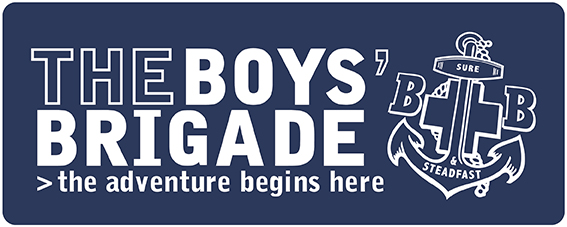 PRESS RELEASEIMMEDIATE The Boys’ Brigade is back – and everyone’s invited!The Boys’ Brigade will be reopening its doors in [INSERT LOCATION] later this month with a brand new line up of activities for children and young people. Following a summer break, the organisation will be welcoming new children and young people to join the group from [INSERT DATE]. As part of [INSERT NAME OF PARTNER CHURCH], activities will be taking place at [INSERT LOCATION] every [INSERT DAY OF THE WEEK] from [INSERT TIMES] for children and young people aged [INSERT AGE RANGE]. Whether they’ve attended before, or it’s something new, children and young people from all faiths and none are very welcome.There are many reasons for parents/carers to encourage their children to come along, none more so than the varied programme of activities which are designed to support informal learning, personal development and discovery. The organisation will be launching a whole host of new programme resources for children and young people to enjoy – including videography, health and wellbeing as well as activities focused on events such as Bonfire Night, Remembrance and Christmas! [INSERT NAME OF SPOKESPERSON] comments: “We can’t wait to re-open our doors, welcome back our regular attendees as well as say hello to some new faces. After the summer break, everyone is excited to see their friends again. Our groups offer a safe space where leaders inspire members to live life to the fullest sense.”“As well as welcoming new members, we’re always looking for new volunteers! If you’re passionate about supporting children and young people learn, grow and discover in a safe and caring environment, then volunteering at The Boys’ Brigade could be perfect for you.”The Boys’ Brigade in [INSERT TOWN/AREA] takes place at [INSERT LOCATION] from [INSERT TIMES] and costs just [INSERT COST] to attend as a member. To find your local group, visit The Boys’ Brigade website: https://boys-brigade.org.ukENDSFor press information please contact:For more information relating to this press release, please contact [INSERT AN EMAIL ADDRESS OR PHONE NUMBER FOR MEDIA TO GET IN TOUCH REGARDING THE RELEASE IF NEEDED]For more information about The Boys’ Brigade as an organisation, or any other enquiries, please contact brigade@refreshpr.co.uk / 0161 871 1188About The Boys’ Brigade The Boys’ Brigade is a youth organisation which empowers children and young people aged 4 to 18 years old to learn, grow and discover. Rooted in the Christian faith, the organisation has supported millions of people over the last 140 years to experience “life to the full” (John 10:10).Today The Boys’ Brigade works with over 20,000 children and young people in over 750 Churches and communities. For more information about The Boys’ Brigade and to find your nearest group please visit www.boys-brigade.org.uk 